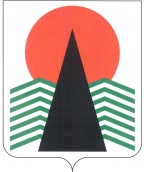 АДМИНИСТРАЦИЯ  НЕФТЕЮГАНСКОГО  РАЙОНАпостановлениег.НефтеюганскО внесении изменений в постановление администрации Нефтеюганского района от 22.10.2018 № 1778-па «О подготовке документации по планировке межселенной территории Нефтеюганского района для размещения объекта: «Обустройство Западно-Усть-Балыкского месторождения нефти. Куст скважин № 14 бис»	В соответствии с пунктом 4 статьи 43 Федерального закона от 06.10.2003 
№ 131-ФЗ «Об общих принципах организации местного самоуправления 
в Российской Федерации», статьей 44 Устава муниципального образования Нефтеюганский район, в связи с технической ошибкой  п о с т а н о в л я ю:Внести в постановление администрации Нефтеюганского района 
от 22.10.2018 № 1778-па «О подготовке документации по планировке межселенной территории Нефтеюганского района для размещения объекта: «Обустройство Западно-Усть-Балыкского месторождения нефти. Куст скважин № 14 бис» следующие изменения:В констатирующей части слова «открытого акционерного общества «Славнефть-Нижневартовск» (далее – ОАО «Славнефть-Нижневартовск»)» заменить словами «общества с ограниченной ответственностью «Славнефть-Нижневартовск» (далее – ООО «Славнефть-Нижневартовск»)». В пункте 2 постановляющей части слова «ОАО «Славнефть-Нижневартовск» заменить словами «ООО «Славнефть-Нижневартовск».Настоящее постановление подлежит опубликованию в газете «Югорское обозрение» и размещению на официальном сайте органов местного самоуправления Нефтеюганского района.Контроль за выполнением постановления возложить на директора 
департамента имущественных отношений – заместителя главы Нефтеюганского 
района Бородкину О.В.Глава района							Г.В.Лапковская29.10.2018№ 1838-па№ 1838-па